Chmielnik, dn. 08.05.2017r.Znak: IPS.271.18.2017 Zapytanie ofertowePostępowanie nie podlega ustawie z dnia 29 stycznia 2004r. Prawo zamówień publicznych ( Dz. U. z 2015r. poz. 2164 ze zm.) -  wartość zamówienia nie przekracza wyrażonej w złotych równowartości kwoty 30 000,00 euroZamawiający: Gmina Chmielnik,  Plac Kościuszki 7, 26-020  Chmielnik,Tel./faks (41) 354 32-73; ( 41) 354 22 78 www.chmielnik.com e-mail: anna.paluch@chmielnik.comZapraszam do składania ofert w postępowaniu o udzielenie zamówienia publicznego na realizację zadania pn. Doposażenie placów zabaw na ternie Gminy Chmielnik:- Doposażenie placu zabaw na działce nr 236/2- sołectwo Suchowola- Doposażenie placu zabaw na działce nr 78- sołectwo Szyszczyce- Doposażenie placu zabaw na działce nr 156/2 - sołectwo Zrecze Duże- Doposażenie placu zabaw na działce nr 404 – sołectwo Śladków DużyCPV: 37535200-9Przedmiot zamówienia:Przedmiot zamówienia obejmuje realizację zadania w ramach Funduszu sołeckiego w 2017 roku pn. „Doposażenie placów zabaw na terenie Gminy Chmielnik”, w skład którego wchodzi dostawa i montaż urządzeń w miejscowościach Suchowola, Szyszczyce, Zrecze Duże, Śladków Duży, zgodnie niżej przedstawionym zakresem:  Zadanie nr 1. Doposażenie placu zabaw na działce nr 236/2- sołectwo SuchowolaOpis przedmiotu zamówienia: Dostawa i montaż urządzenia wielofunkcyjnego (zestaw sportowo rekreacyjny) o   następujących parametrach: Parametry :Kategoria wiekowa: 3 -12 lat.Strefa bezpieczeństwa: 990 cm x 1130 cm.Wysokość swobodnego upadku: 140 cm.Wymiary urządzenia: wys. 350,00 cm dł. 850cm szer. 750cm. Zestaw zawiera:Wieża z dachem.Zjeżdżalnia.Kratownica sprawnościowa.Drabinka krzyżakowa. Pomost ruchomy. Równoważnia. Trap wejściowy 3szt.Opis zestawu :Konstrukcja wykonana z drewna sosnowego, bezrdzeniowego, impregnowanego ciśnieniowo, przekrój kwadrat 9 cm x 9 cm.Pomost ruchomy, równoważnia, podesty wykonane z drewna sosnowego, bezrdzeniowego, impregnowanego ciśnieniowo, przekrój prostokątny             9 cm x 9 cm /4,5 cm x 9 cm.Zabezpieczenia pionowe, daszek, boki zjeżdżalni, wykonane z tworzywa HDPE gr. 15 mm. Zjeżdżalnia wykonana z poliestru wzmacniana włóknem szklanym.Równoważnia, pomost ruchomy zawieszany na łańcuchu 6 mm o skracanym ogniwie.Poręcze, zawężenia wykonane z rury grubościennej ¾”zabezpieczonej antykorozyjnie, malowanej proszkowo. Urządzenie montowane na kotwach stalowych zabezpieczonych antykorozyjnie , malowanych proszkowo.Połączenia trwałe wykonane na śrubach utwardzanych, cynkowanych, nakrętki samo kontrujące, zaślepki wypukłe 2 częściowe lub kołpakowe. Urządzenie musi posiadać certyfikat potwierdzający zgodność z normą PN-EN 1176.Zadanie nr 2. Doposażenie placu zabaw na działce nr 78- sołectwo SzyszczyceOpis przedmiotu zamówienia: Dostawa i montaż karuzeli tarczowej(pałąki) -  szt. 1, huśtawki wagowej na sprężynie – szt. 1, ławek żeliwnych z oparciem – szt. 3 o następujących parametrach:- Karuzela tarczowa pałąkiParametry :Wysokość: 70 - 80 cm.Średnica: 150 - 160 cm.Pow. upadku:  ok. 25 m.2 Opis produktu :Konstrukcja karuzeli stalowa zabezpieczona antykorozyjnie i pomalowana lakierem akrylowym.Karuzela wyposażona  w łożyskowy system obrotowy nie wymagający konserwacji.Podstawa urządzenia wykonana z blachy, która zapewnia dobre zabezpieczenie antypoślizgowe. Montaż w gruncie zgodnie z instrukcją producenta urządzenia.Urządzenie musi posiadać certyfikat potwierdzający zgodność z normą PN-EN 1176.- Huśtawka wagowa na sprężynieParametry :Wysokość: 50 - 60 cm.Długość: 250 - 300 cm.Szerokość: 50 cm.Pow. upadku:  ok. 20 m.2 Opis produktu:Dwuosobowa huśtawka wagowa na sprężynie wykonana z drewna klejonego lub/i bezrdzeniowego powlekanego wielowarstwowo preparatami chroniącymi przed pękaniem, zwietrzeniem, pleśnią. Elementy metalowe wykonane z ocynkowanej stali  malowanej proszkowo.Montaż w gruncie zgodnie z instrukcją producenta urządzenia.Urządzenie musi posiadać certyfikat potwierdzający zgodność z normą PN-EN 1176.- Ławka żeliwna z oparciem 3 szt.Parametry :Długość 180 cm.Szerokość 60 cm.Wysokość 75 cm.Wysokość siedzisk 40 cm.Opis produktuPodstawa - odlew żeliwny malowany tradycyjnie.Listwy z drewna iglastego (gr. 3,8 cm) malowane lakierobejcą.Sposób montażu: za pomocą kotew lub kołków rozporowych do elementu betonowego w gruncie zgodnie z instrukcją producenta urządzenia (element betonowy do wykonania.Urządzenie musi posiadać certyfikat potwierdzający zgodność z normą PN-EN 1176Zadanie nr 3. Doposażenie placu zabaw na działce nr 156/2 - sołectwo Zrecze DużeOpis przedmiotu zamówienia: Dostawa i montaż bujaka - szt. 1 oraz huśtawki wagowej  – szt. 1 o następujących parametrach:- Bujak konikParametry :Wymiary elementu 0,85m x 0.25 m.Strefa bezpieczeństwa 3,0 m.Powierzchnia strefy 7,10 m2.Obwód strefy 9,50 m.Wysokość swobodnego upadku 0,55 m.Wysokość elementu 0,75 m.Opis produktuBujak wykonany z tworzywa HDPE.Uchwyty na dłonie oraz oparcia stopy wykonane z tworzywa wysokoudarowego z szerokim (bezpiecznym) zakończeniem.Sprężyna wykonana z ocynkowanej stali malowanej proszkowo.Gniazda łączników zakryte zaślepkami z tworzywa.Montaż w gruncie zgodnie z instrukcją producenta urządzenia.Urządzenie musi posiadać certyfikat potwierdzający zgodność z normą PN-EN 1176.- Huśtawka wagowa na sprężynieParametry :Wysokość: 50 - 60 cm.Długość: 250 - 300 cm.Szerokość: 50 cm.Pow. upadku:  ok. 20 m.2 Opis produktu:Dwuosobowa huśtawka wagowa na sprężynie wykonana z drewna klejonego lub/i bezrdzeniowego powlekanego wielowarstwowo preparatami chroniącymi przed pękaniem, zwietrzeniem, pleśnią. Elementy metalowe wykonane z ocynkowanej stali  malowanej proszkowo.Montaż w gruncie zgodnie z instrukcją producenta urządzenia.Urządzenie musi posiadać certyfikat potwierdzający zgodność z normą PN-EN 1176.Zadanie nr 4. Doposażenie placu zabaw na działce nr 404 – sołectwo Śladków DużyOpis przedmiotu zamówienia: Dostawa i montaż  huśtawki typu „bocianie gniazdo” o następujących parametrach:Parametry :Grupa wiekowa 3-15 latLiczba użytkowników: 1 - 4Wymiary urządzenia  340 x 225 x 230 cm + 10 cmMaksymalna wysokość upadku 1,2 mStrefa bezpieczeństwa 2,5 x7,2 mMontaż w gruncie zgodnie z instrukcją producenta urządzenia.Opis produktu:konstrukcja z profilu stalowego o przekroju kwadratowym (90x90 mm) ocynkowana ogniowo i  malowana proszkowo.Belka górna wykonana z profilu stalowego o przekroju kwadratowym ( 70 x 70 mm) ocynkowana ogniowo i  malowana proszkowo.Łańcuchy wykonane ze stali nierdzewnej ( Ø 6 mm).Siedzisko typu „bocianie gniazdo” z lin stalowo – polipropylenowych, pierścień metalowy opleciony liną.Profile zabezpieczone od góryNogi zamocowane na stałe w gruncie  pochylone w dwóch płaszczyznach..Ułożyskowania ocynkowane ogniowo. Urządzenie musi posiadać certyfikat potwierdzający zgodność z normą PN-EN 1176.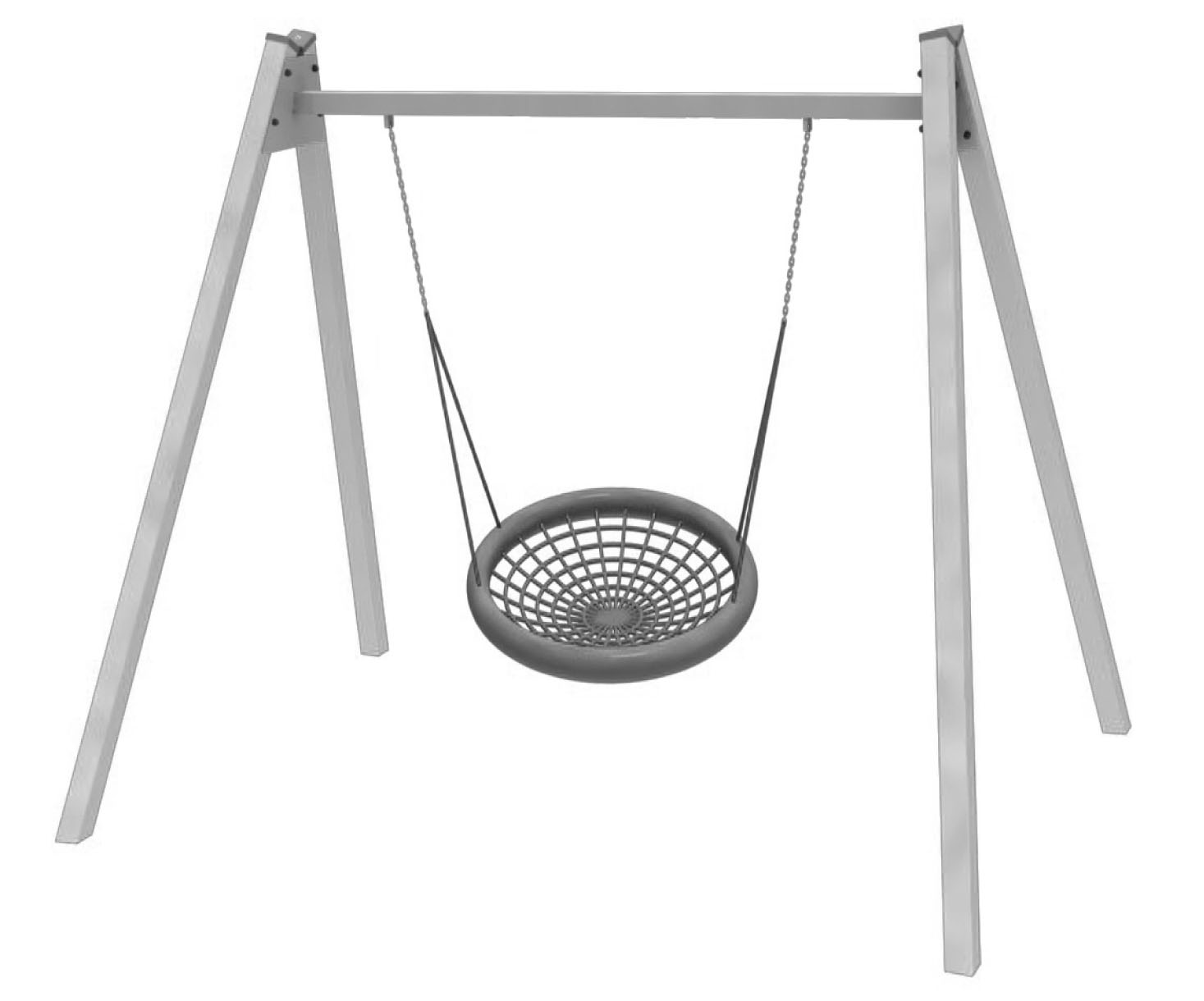 Urządzenia zabawowe przeznaczone są na publiczne place zabaw.Zamawiający zastrzega sobie możliwość rezygnacji z zakupu któregoś elementu wyposażenia w poszczególnych zadaniach, w przypadku gdy zaoferowane ceny przekroczą kwoty jakie Zamawiający przeznaczył w budżecie Gminy na realizację tych zadań.Sposób uzyskania informacji dotyczących przedmiotu zamówienia.Szczegółowe informacje dotyczące przedmiotu zamówienia można uzyskać osobiście w siedzibie Zamawiającego- Urząd Miasta i Gminy Chmielnik, Plac Kościuszki 7, 26-020 Chmielnik, lub telefonicznie pod numerem tel. 41 354 32 73, 41 354 22 78 wew. 207. Pracownikiem uprawnionym do kontaktów z wykonawcami w przedmiocie zamówienia jest Zbigniew Kuza.Termin wykonania zamówienia. Wymagany termin realizacji zamówienia – do dnia 20.06.2017 r.Zamawiający przewiduje możliwość wydłużenia terminu wykonania przedmiotowego zamówienia w przypadku działania siły wyższej, za które uważa się zdarzenia o charakterze nadzwyczajnym, występujące po zawarciu umowy, a których strony nie były w stanie przewidzieć w momencie jej zawierania i których zaistnienie lub skutki uniemożliwiają wykonanie przedmiotu zamówienia zgodnie z treścią umowy. Strona powołująca się na stan siły wyższej jest zobowiązana do niezwłocznego pisemnego powiadomienia drugiej strony, a następnie do udokumentowania zaistniałego stanu.Warunki wymagane od oferentów oraz wykaz dokumentów , jakich Zamawiający żąda od WykonawcówPosiadania uprawnień do wykonywania określonej działalności lub czynności, jeżeli przepisy prawa nakładają obowiązek ich poosiadania.Zamawiający nie wprowadza szczegółowego warunku w tym zakresie. Posiadania wiedzy i doświadczenia:O udzielenie zamówienia mogą ubiegać się Wykonawcy, którzy posiadają: niezbędna wiedzę i doświadczenie oraz dysponują odpowiednim potencjałem technicznym i osobami zdolnymi do wykonania przedmiotowego zamówienia.Zamawiający uzna warunek za spełniony, jeśli Wykonawca wykaże, że w okresie ostatnich pięciu lat przed upływem terminu składania ofert, a jeśli okres prowadzenia działalności jest krótszy -  w tym okresie wyposażył/doposażył co najmniej :- 2 place zabaw o wartości minimum 30 000,00 zł każdy wraz z dowodami potwierdzającymi, że dostawy te zostały wykonanie w sposób należyty ( np. . poświadczenie, referencje, protokoły odbioru) Na potwierdzenie tego warunku należy wypełnić pkt. 6 c) wraz z tabelą w formularzu ofertowym stanowiącym załącznik nr 1 do niniejszego zapytania.Sposób wyboru najkorzystniejszej oferty. Kryterium oceny ofert- cena 100%Za najkorzystniejszą zostanie wybrana oferta z najniższą ceną złożoną przez Wykonawcę, spełniającego określone warunki udziału w postępowaniu.Miejsce i termin składania ofert:Oferty należy składać :osobiście lub pocztą w siedzibie Urzędu Miasta i Gminy Chmielnik w Chmielniku, Plac Kościuszki 7, 26-020 Chmielnik, sekretariat – pokój 102, lube-mailem na adres; : anna.paluch@chmielnik.com , lubprzesłać faksem na nr 41 354 22 78 w terminie do dnia 17 maja 2017 roku do godz. 9.00oferty złożone po terminie nie będą rozpatrywane Dokumenty, jakie Wykonawca powinien załączyć do oferty:Formularz ofertowy- wg wzoru- Załącznik nr 1Aktualny odpis z właściwego rejestru lub centralnej ewidencji i informacji o działalności gospodarczej, jeżeli odrębne przepisy wymagają wpisu do rejestru lub ewidencji, w celu wykazania braku podstaw do wykluczenia w oparciu o art. 24 ust 1 pkt 2 ustawy, wystawiony nie wcześniej niż 6 miesięcy przed upływem terminu składania ofert ( załącznik Wykonawcy)Dowody potwierdzające, że przedmiot zamówienia wskazany w formularzu ofertowym został wykonany należycie ( np. referencje, poświadczenie wykonania zleceń tożsamych z przedmiotem zamówienia, protokoły odbioru). Opis sposobu obliczania cenyNa załączonym formularzu ofertowym, należy przedstawić cenę ofertową brutto za wykonanie przedmiotu zamówienia.Wartość cenową należy podać w złotych polskich z dokładnością do dwóch miejsc po przecinku.Cena oferty powinna uwzględniać wszystkie koszty związane z realizacją przedmiotu zamówienia.Warunki płatności Płatność za wykonany przedmiot zamówienia odbywać się będzie w terminie do 30 dni od daty prawidłowo wystawionych faktur (oddzielna faktura dla każdego zadania/ części poszczególnych  zadań stanowiących przedmiot zamówienia)  dostarczonych do siedziby Zamawiającego z dokumentami rozliczeniowymi, wystawionych po zakończeniu zadania/części poszczególnych zadań i bezusterkowym odbiorze końcowym.Okres gwarancji i rękojmi:- 36 miesiąceZamawiający ma prawo unieważnienia postępowania jeżeli wystąpią okoliczności:a)  najniższa cena oferowana przez Wykonawców przewyższy kwotę, jaką Zamawiający przeznaczył na sfinansowanie realizacji zadania.b) wszystkie oferty, które wpłynęły w danym postępowaniu były wadliwe i nie można usunąć ich wad.c) w toku postępowania ujawniono niemożliwą do usunięcia wadę postępowania uniemożliwiającą zawarcie ważnej umowy.Informacje o formalnościach Niezwłocznie po wyborze najkorzystniejszej oferty, Zamawiający zawiadomi wszystkich Wykonawców, którzy ubiegali się o udzielenie zamówienia o wyniku postępowania.Termin związania ofertą- 30 dniZamawiający zawrze umowę z wybranym Wykonawcą po przekazaniu zawiadomienia o wyborze oferty, ale nie później niż w terminie związania ofertą.Jeżeli Wykonawca, którego oferta została wybrana uchyli się od zawarcia umowy, Zamawiający wybierze kolejną ofertę najkorzystniejszą spośród złożonych ofert, bez przeprowadzania ich ponownej oceny.Niniejsze postępowanie prowadzone jest na zasadach opartych na wewnętrznych uregulowaniach organizacyjnych Zamawiającego. Nie mają w tym przypadku zastosowania przepisy Ustawy Prawo Zamówień Publicznych. Załączniki:Formularz ofertowy- wzórWzór umowy.